ANEXO IV
FICHA DE INSCRIÇÃO DE EMPRESAS DE GESTÃO HOTELEIRAINFORMAÇÕES GERAISINFORMAÇÕES GERAISINFORMAÇÕES GERAISINFORMAÇÕES GERAISINFORMAÇÕES GERAISINFORMAÇÕES GERAISRepresentante Legal:Representante Legal:Representante Legal:Representante Legal:Representante Legal:Representante Legal:CPF:CPF:CPF:CPF:CPF:CPF:RG:RG:Órgão Emissor:Órgão Emissor:Órgão Emissor:Órgão Emissor:Razão Social:Razão Social:Razão Social:Razão Social:Razão Social:Razão Social:Nome Fantasia:Nome Fantasia:Nome Fantasia:Nome Fantasia:Nome Fantasia:Nome Fantasia:CNPJ:CNPJ:CNPJ:CNPJ:CNPJ:CNPJ:Endereço completo:Endereço completo:Endereço completo:Endereço completo:Endereço completo:Endereço completo:Telefone fixo:Telefone fixo:Telefone fixo:Telefone Celular:Telefone Celular:Telefone Celular:Site:Site:Site:Site:Site:Site:Categoria do hotel: (    )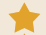 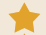 (    )	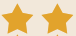 (    )	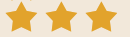 (    )	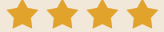 (    )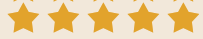 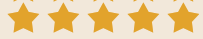 Categoria do hotel: (    )(    )	(    )	(    )	(    )Categoria do hotel: (    )(    )	(    )	(    )	(    )Categoria do hotel: (    )(    )	(    )	(    )	(    )Categoria do hotel: (    )(    )	(    )	(    )	(    )Categoria do hotel: (    )(    )	(    )	(    )	(    )Horário Check – in:Horário Check – in:Horário Check – in:Horário Check – out:Horário Check – out:Horário Check – out:Responsável Reservas:Responsável Reservas:Responsável Reservas:E-mail:E-mail:E-mail:Responsável Financeiro:Responsável Financeiro:Responsável Financeiro:E-mail:E-mail:E-mail:Gerente:Gerente:Gerente:E-mail:E-mail:E-mail:Gerente:Gerente:Gerente:Telefone Celular:Telefone Celular:Telefone Celular:Dados Bancários:Banco:Banco:Banco:Agência:Conta:Dados Bancários: